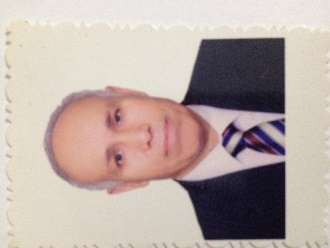 Eng. Mahmoud EltayebARAC Former ChairILAV&IAF&APAC&AFRAC&ARAC Peer Evaluator TL